Prot. N 0005402  I.1					                            Amantea, 02 Ottobre 2023.Alle classi quinte.Ai tutor DM 63/2023.Agli Esercenti la Responsabilità genitoriale degli alunni coinvolti.Oggetto: Inaugurazione anno scolastico presso il Santuario dei Minimi e visita mostra “Due padri Minimi, tra scienza e fede” - Classi quinte – 12 Ottobre 2023 dalle h. 9,30.In riferimento a quanto all’oggetto, si invitano le classi quinte dell’istituto a partecipare all’iniziativa.Le attività verranno riconosciute ai fini del D.M. 63/2023 per un numero di 4 ore, che varranno inserite nell’orientamento dai tutor già individuati. All’evento, gli studenti aderenti che hanno effettuato esplicita richiesta, saranno vigilati dai seguenti docenti, che avranno cura di effettuare la ricognizione delle presenze. Indirizzo LICEO: Proff. Pititto, Veltri, Basile e Bornino.Indirizzo ITI e IPSIA Odontotecn.: Proff.  Maio e Iantorno.Indirizzo ITC e IPSIA: Proff. Ciorlia e Cupello.All’evento sarà presente la Dirigente Scolastica.L’evento inizierà alle h. 9,30, sarà cura dello staff di presidenza raccogliere le richieste di partecipazione e comunicare l’elenco degli aderenti ai coordinatori di classe ed ai docenti in vigilanza.Gli studenti partecipanti saranno assenti alle lezioni, ma successivamente indicati presenti alle attività di orientamento.Gli studenti non partecipanti, che non frequenteranno le lezioni, saranno considerati assenti.Si ringrazia per la collaborazione.Si allega alla presente: modello di classe per la partecipazione all’evento DM 63/2023.Locandina dell’evento.La  Dirigente Scolastica, Prof.ssa  Angela De Carlo                   (Firma autografa sostituita a mezzo stampa ai sensi dell’art. 3 comma 2 D.lgs n° 9/93)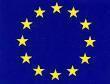 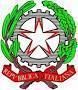 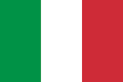 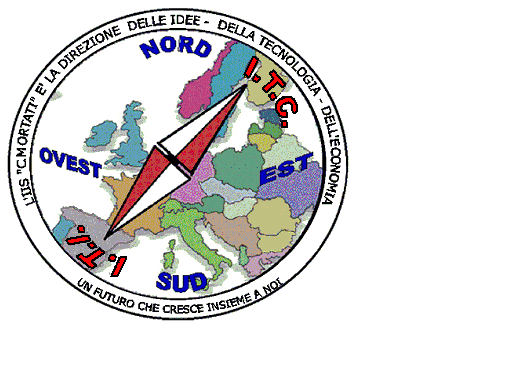 MIUR USR CALABRIADistretto Scolastico n. 17 di Amantea (CS)ISTITUTO   DI  ISTRUZIONE  SUPERIORELicei : Scientifico – Scienze Umane – Scienze ApplicateIstituto Professionale: OdontotecnicoIstituto Tecnico: Chimica, M. e.B.  – Amm.Fin.Marketing – Meccanico– NauticoVia S.Antonio – Loc. S.Procopio - 87032  AMANTEA (CS)🕿 Centralino  0982/ 41969 – Sito:www.iispoloamantea.edu.it E-mail: CSIS014008@istruzione.itPosta. Cert.: CSIS014008@pec.istruzione.itCodice Fiscale 86002100781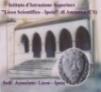 